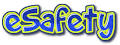 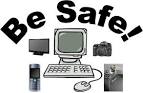 When in school, I agree to:Switch my phone onto silent if attending assemblies or workshops, and not use my phone during these times.  If I need to use my phone, I will exit the room.Only take photos of my child, where possible.  If I take photos of a larger group of children, I will use these photos responsibly.Ask for help or advice if I am not sure on what to do in a situation which may pose a problem in terms of online safety.Outside of school, I agree to:Post images and comments on social media sites regarding our schools in a responsible manner.Ensure my child knows how to use the internet safely in school and at home.Report any concerns to school if I am worried about a child’s use of the internet at home or in school e.g. cyber-bullying, use of images, online chat, or use of inappropriate websites.Be aware that the minimum age for social network sites such as Facebook, is age 13.Signed (parent): …………………………………………..Date: …………………………………………..